AVALIAÇÃO BIMESTRALQuestão 1Nível de dificuldade: Fácil – Alternativa Correta: D – Habilidade do ENEM: H17, H21O gráfico ao lado representa a intensidade da radiação emitida por um corpo negro, a uma dada temperatura T, em função do comprimento de onda. 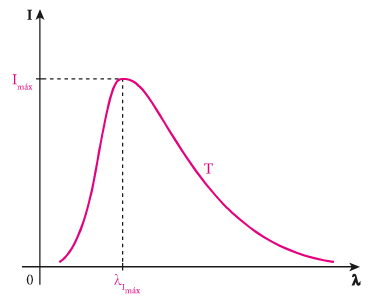 Dados os seus conhecimentos sobre radiação de corpo negro, é possível afirmar que: a)	 A radiação térmica emitida pelo corpo negro, conforme vista no gráfico, é constituída de uma única frequência e infinitos comprimentos de onda.b)	 O comprimento de onda da radiação, que é emitida com intensidade máxima,  independe da temperatura T do corpo negro.c)	 O comprimento de onda da radiação, que é emitida com intensidade máxima,  varia diretamente com a temperatura T do corpo negro.d)	 Quando a temperatura do corpo negro aumenta, a intensidade de cada radiação emitida, de um dado comprimento de onda, também aumenta. Questão 2Nível de dificuldade: Médio – Alternativa Correta: B – Habilidade do ENEM: H17, H21Um corpo negro emite uma radiação cuja intensidade é máxima para a frequência . Sabendo-se que a velocidade da luz no vácuo é igual a 3x10⁸ m/s e a constante da lei de deslocamento de Wien é, é possível afirmar que esse corpo está a uma temperatura igual a:a) 5300 K                            b)   4350 K                    c)  4500 K                   d) 4235 K      Questão 3Nível de dificuldade: Médio – Alternativa Correta: A – Habilidade do ENEM: H17Suponha que uma radiação de frequência incide em uma superfície de um certo material e você deseja saber qual é esse material baseado nos valores tabelados da função trabalho de alguns metais. Sabendo-se que a energia cinética máxima dos elétrons emitidos nessa situação é de 0,80eV, calcule qual deve ser a função trabalho do material. Dados: constante de Planck é igual a e 1eV é igual a a) Alumínio- 4,08eVb)  Zinco- 4,31eVc)  Ferro- 4,5eVd) Prata- 4,73eVQuestão 4Nível de dificuldade: Fácil – Alternativa Correta: C – Habilidade do ENEM: H17Calcule qual a mínima frequência que uma radiação deve ter de forma a ser capaz de, ao incidir em uma placa de prata, provocar a emissão de elétrons na placa. Dados: função trabalho da prata igual a 4,73 eV, constante de Planck igual a e 1eV é igual a .b)  c)  d)  Questão 5Nível de dificuldade: Fácil – Alternativa Correta: B – Habilidade do ENEM: H17Considerando-se a teoria da Relatividade Restrita, analise as proposições a seguir e indique se são verdadeiras (V) ou falsas (F):I. As leis da Física são as mesmas em qualquer referencial inercial, porém são expressas por equações que têm formas diferentes.II. A velocidade da luz no vácuo vale 3x10⁸m/s e depende do referencial considerado.III. Para um referencial R, que se move em relação à outro referencial R' onde ocorrem eventos, o intervalo de tempo t entre os eventos é maior que o intervalo de tempo t' medido pelo referencial R' , que se encontra em repouso em relação aos eventos ocorridos.IV. Para um referencial R, que se move em relação à outro referencial R' onde ocorrem eventos, o intervalo de tempo t entre os eventos é menor que o intervalo de tempo t' medido pelo referencial R' , que encontra-se em repouso em relação aos eventos ocorridos.V. Para um corpo com massa de repouso diferente de zero, é impossível atingir a velocidade da luz no vácuo.a) V-V-V-F-F                   b)  F-F-V-F-V                    c)  F-F-F-V-V                    d) V-F-F-V-F      Questão 6Nível de dificuldade: Fácil – Alternativa Correta: A – Habilidade do ENEM: H17Uma partícula subatômica está a uma velocidade v igual, em módulo, a 2,997x10⁸ m/s em relação a um referencial externo R. Dado que o seu “tempo de vida” (tempo no qual a partícula leva para decair e se tornar outra partícula) no referencial R é igual aé possível afirmar que o tempo de vida no seu  próprio referencial  é:Dado: velocidade da luz no vácuo igual a 3x10⁸ m/sa)                    b)  c)  d) Questão 7Nível de dificuldade: Médio – Alternativa Correta: A – Habilidade do ENEM: H17Suponha que uma determinada partícula está a uma velocidade, em módulo, igual a 2,97x10⁸ m/s em relação a um referencial na Terra. O tempo que essa partícula leva para decair no seu próprio referencial é igual a  . Dado que a velocidade da luz no vácuo é igual a 3x10⁸m/s, determine a distância que essa partícula percorre em relação à Terra.a) 4660 m                    b)  5700 m                    c)  345 m                    d) 653 m      Questão 8Nível de dificuldade: Fácil – Alternativa Correta: C – Habilidade do ENEM: H17Sabe-se que o comprimento de onda de De Broglie de um elétron não relativístico é igual a. Determine qual deve ser a sua velocidade, dado que a sua massa de repouso é igual a e a constante de Planck é a)                    b)  c) d)          Questão 9Nível de dificuldade: Médio – Alternativa Correta: B – Habilidade do ENEM: H17Sabe-se que a energia do estado fundamental do átomo de Hidrogênio é igual a -13,6eV. Baseando-se nos seus conhecimentos sobre o modelo atômico, é possível afirmar que:a) Fornecendo-se uma energia maior que 13,6 eV ao átomo de Hidrogênio no seu estado fundamental, ele não será ionizado, ou seja, não terá seu elétron removido . b)	Fornecendo-se uma energia igual a 13,6 eV ao átomo de Hidrogênio no seu estado fundamental, ele ioniza-se, ou seja, tem seu elétron removido.c)	É impossível remover o elétron do átomo de Hidrogênio no estado fundamental a uma distância muito grande do núcleo atômico.c)	Para ionizar o átomo de Hidrogênio no seu estado fundamental é preciso que ele forneça uma energia exatamente igual a 13,6eV ao ambiente.Questão 10Nível de dificuldade: Difícil – Habilidade do ENEM: H17 – Uma das teorias Físicas mais bem sucedidas e investigadas é a Teoria Quântica. Pode-se dizer que ela “nasce” com a publicação, em 1900, do artigo de Max Planck em que ele propõe teoricamente a quantização da radiação eletromagnética para explicar o espectro de radiação emitido por um corpo negro. Nesse artigo, Planck assume a hipótese de que na superfície do corpo negro existe osciladores harmônicos (cargas que oscilam) que emitem determinados valores de energia.Se, de acordo com Planck, a energia emitida pelos osciladores é quantizada, como que o espectro da radiação térmica de um corpo negro é contínuo?Questão 11Nível de dificuldade: Difícil – Habilidade do ENEM: H17 Calcule o comprimento de onda de De Broglie de um elétron não relativístico cuja energia é igual a 100eV. Dados: a sua massa de repouso é igual a , a constante de Planck é e 1eV é igual a Resposta: Questão 12Nível de dificuldade: Médio – Habilidade do ENEM: H17 No início do século XX, o surgimento da hipótese de De Broglie sobre o comportamento ondulatório da matéria, como por exemplo os elétrons, causou muita “estranheza” na comunidade científica da sua época.  Forneça um exemplo de como essa hipótese pode ser experimentalmente verificada.Resposta: Porque existem inúmeros osciladores que emitem diversas radiações com diferentes comprimentos de onda, logo torna-se muito provável que a radiação de qualquer frequência seja emitida pelo corpo negro.Resposta: Citar, por exemplo, a difração de elétrons através de cristais ou experimento da dupla fenda. 